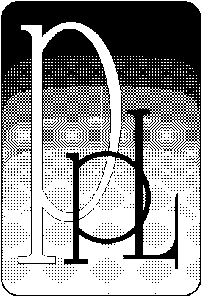 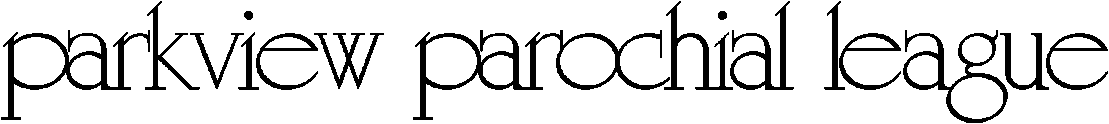                     Conduct Regarding OfficialsParkview Parochial League is adopting the following policy for basketball in the      20011-12 season, and for volleyball in the 2012 season:Harassing officials, coaches or players will not be permitted.Addressing an official during a game in any manner that could be construed as questioning a judgment call will not be permitted. A technical foul/red card will be assessed to players or coaches.Spectators are also requested to be respectful of our officials and any excessive questioning of calls or harassment of officials will result in a warning by a referee to a gym personnel and/or coaches the first time. The second offense will result in the individual being removed from the building.These policies do apply to post game contact as well, but the penalties will be enforced in subsequent games. If the next game falls is an away game, that host gym AD should be contacted and advised of the situation.Host gyms should already have a designated supervisor, who will be given responsibility for enforcing this rule. This supervisor should be supervising the gym, and not working concessions or collecting admissions. The supervisor should be a mature adult, not a high school student.Prior to each game, the gym supervisor will identify themselves to the officials, and should discuss and have an understanding that this rule will be enforced as written. The gym supervisor’s should be keeping an eye on the game, the fans, the players, and the officials. The gym supervisor should address any fans and with a cool head, ask any offenders to stop, and, if that does not work, ask them to leave the building.Coaches should also be having a pre-season meeting with parents, to discuss things like playing time, missed practices, coaching philosophy and the like. This zero tolerance rule against harassment of refs needs to be discussed with the parents at that meeting, making sure they inform their friends and relatives who attend the games about this rule.Our league is involved in very passionate sports, and it is important that the passion be directed properly, so the players can give the best efforts they can, that they learn the game, and the life skills that the game teaches.Reference: Sportsmanship pledges for coaches, student athletes, and parents, and from the Archdiocese of Milwaukee Athletic Policy manualhttp://www.archmil.org/ArchMil/Resources/AthleticForms.pdf 